Name _________________	Date_____________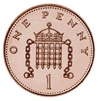 Counting Pennies Count how much money there is in each bag.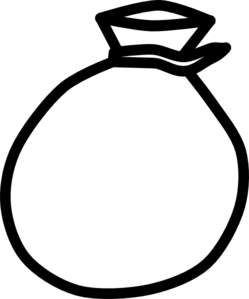 